АКТобщественной проверкитехнического состояния спортивной площадки для воркаут на предмет технического состояния оборудования спортивного комплекса, требований безопасности и качества устройства спортивного резинового покрытия.Сроки проведения общественного контроля: 22.07.2019 г.Основания для проведения общественной проверки: в рамках проведения общественного контроля за реализацией национальных проектов на территории Московской области по направлению «Демография», Форма общественного контроля: общественный мониторингПредмет общественной проверки: спортивная площадка для воркаут, расположенная между домами 1-3-5 по ул. Папанина.Состав группы общественного контроля:Члены комиссии «по местному самоуправлению, работе с территориями, общественному контролю, открытости власти, миграционной политике, межнациональным и межконфессиональным отношениям» Общественной палаты г.о.Королев: Романенков Владимир Алексеевич, председатель комиссииШарошкин Александр Владимирович, член комиссии.Визуальный осмотр  показал: Визуальный осмотр показал: на площадке видимых повреждений снарядов нет, однако имеются замечания: разрисована лавка и два снаряда «Скамья для пресса», у одного из которых сломан деревянный брус.По результатам проверки составлен АКТ.Общественная палата рекомендует организации, отвечающей за техническое состояние спортивной площадки, восстановить снаряд «скамьи для пресса», а жителям близлежащих домов – бережно относиться к снарядам и имуществу, установленному на  спортивной площадке воркаут.Общественная палата держит вопрос на контроле и продолжает проводить мониторинги по направлению нац.проекта «Демография».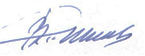 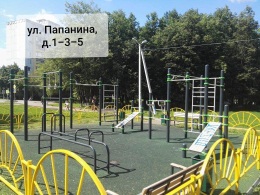 «УТВЕРЖДЕНО»Решением Совета Общественной палаты г.о. Королев Московской областиот 23.07.2019 протокол № 16Председатель комиссии «по местному самоуправлению, работе с территориями, общественному контролю, открытости власти, миграционной политике, межнациональным и межконфессиональным отношениям» Общественной палаты г.о.КоролевВ.А.Романенков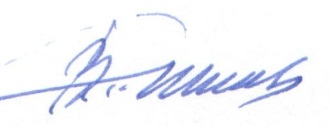 